Уважаемые родители!Ежедневно по всем предметам учебного плана в соответствии с расписанием уроков педагоги школы будут размещать в электронном дневнике задания на учебный день. Задания будут включать объяснение и закрепление материала. Учащиеся направляют выполненные задания учителю-предметнику через почту ГИС «Сетевой город», прикрепляя фото, сканкопии заданий или заводят отдельные тетради, работы в которых будут проверены и оценены учителем у всех детей по выходу на обучение в штатном режиме и выставлены в классный журнал.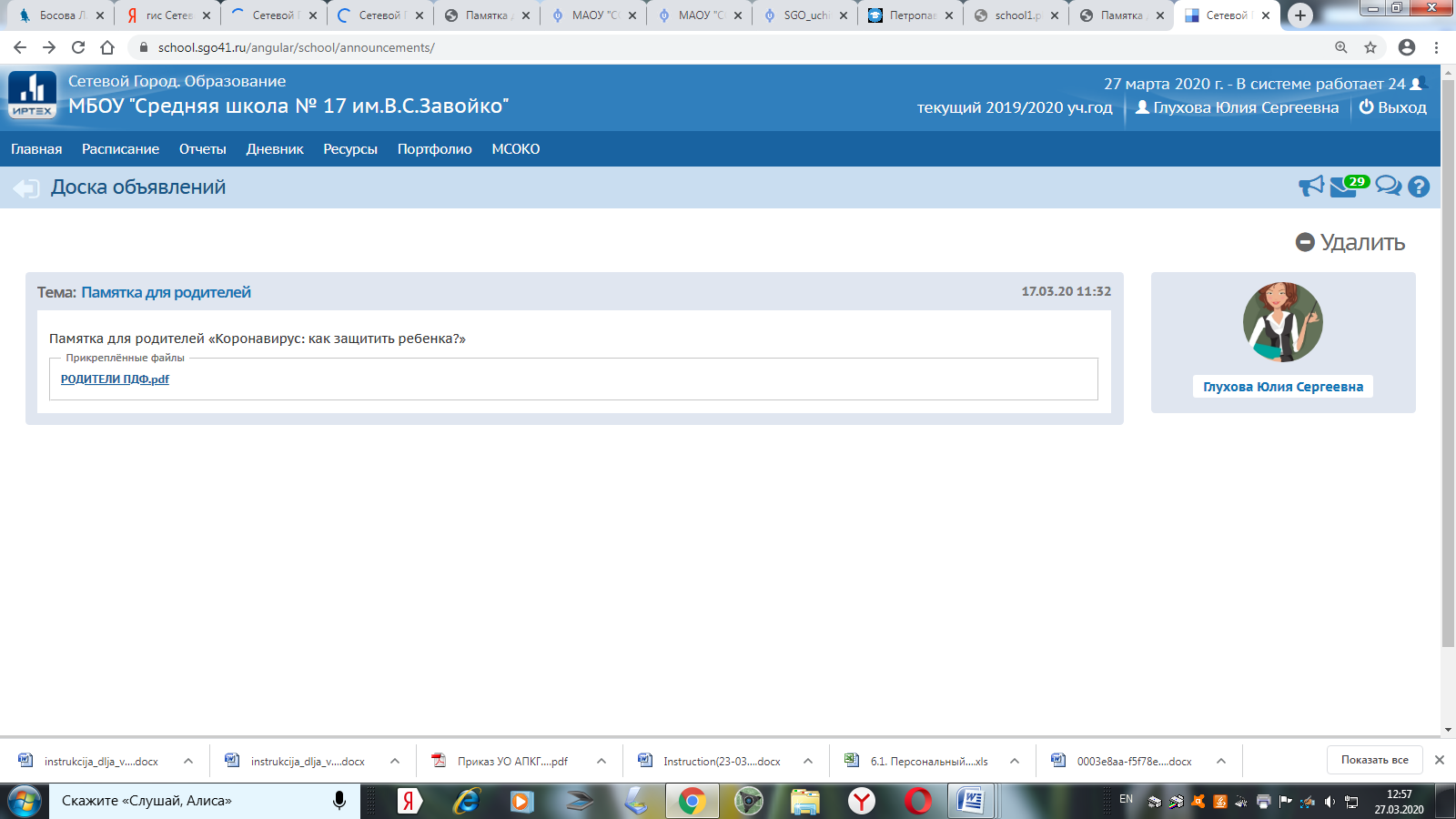 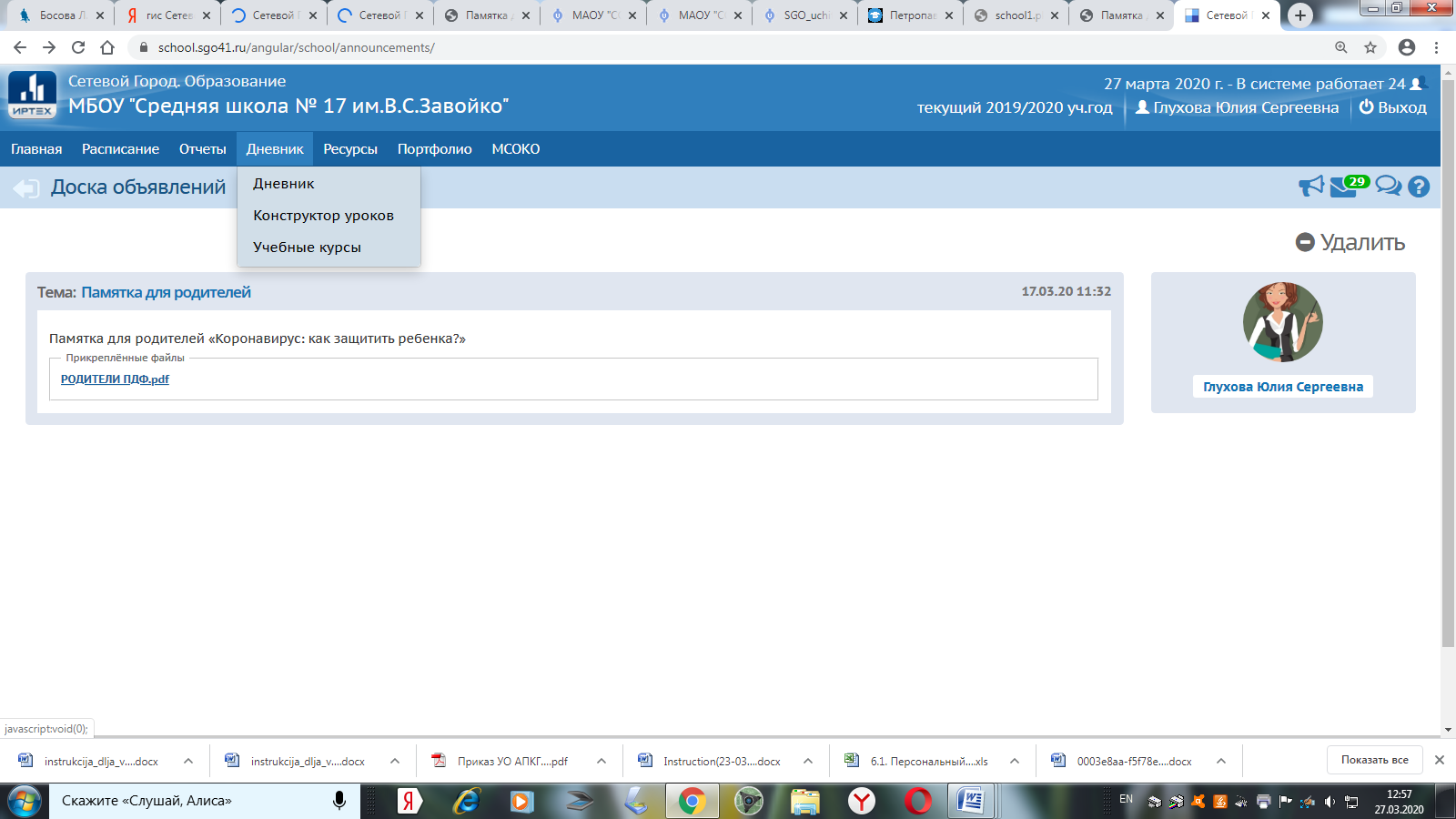 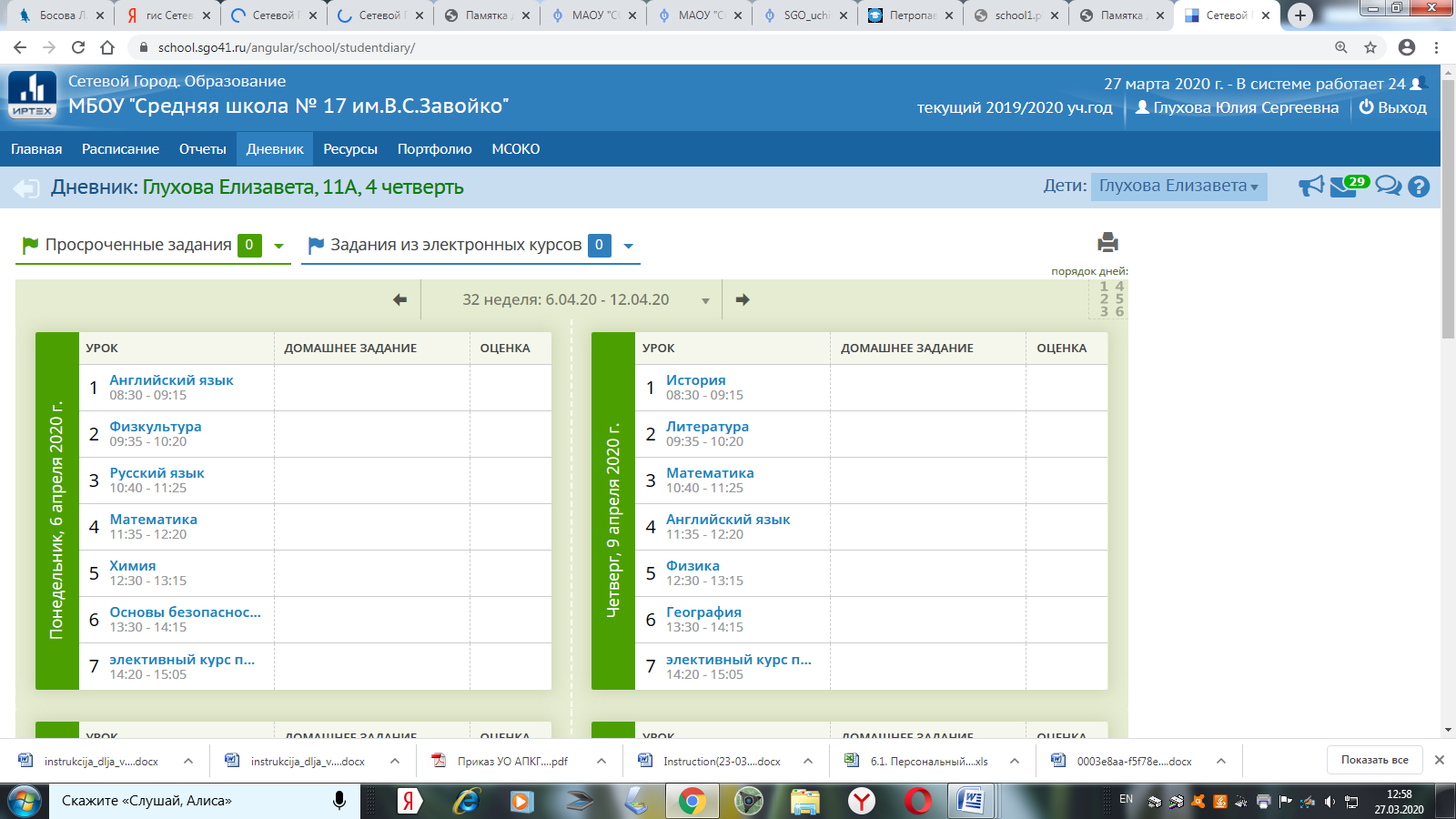 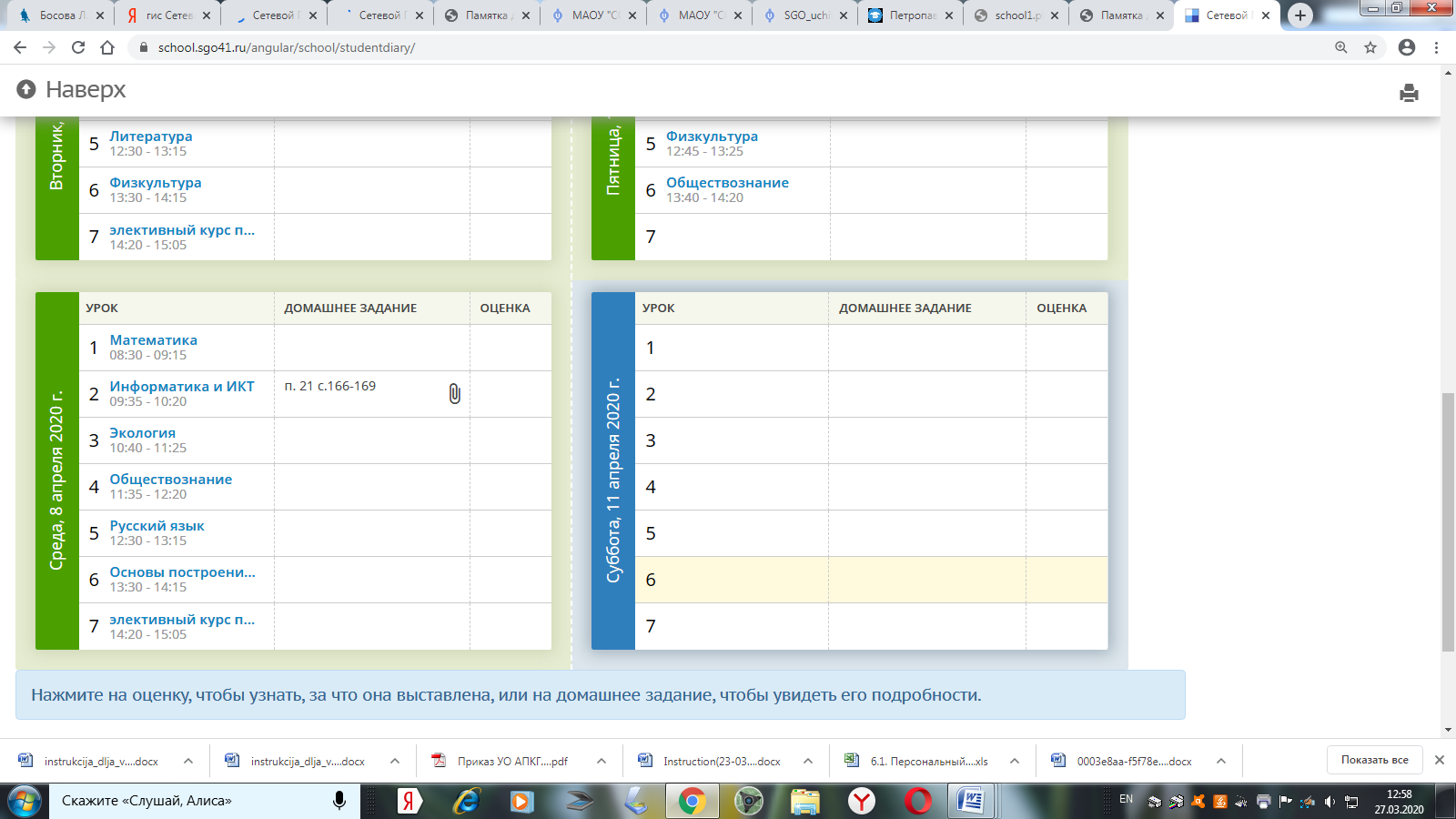 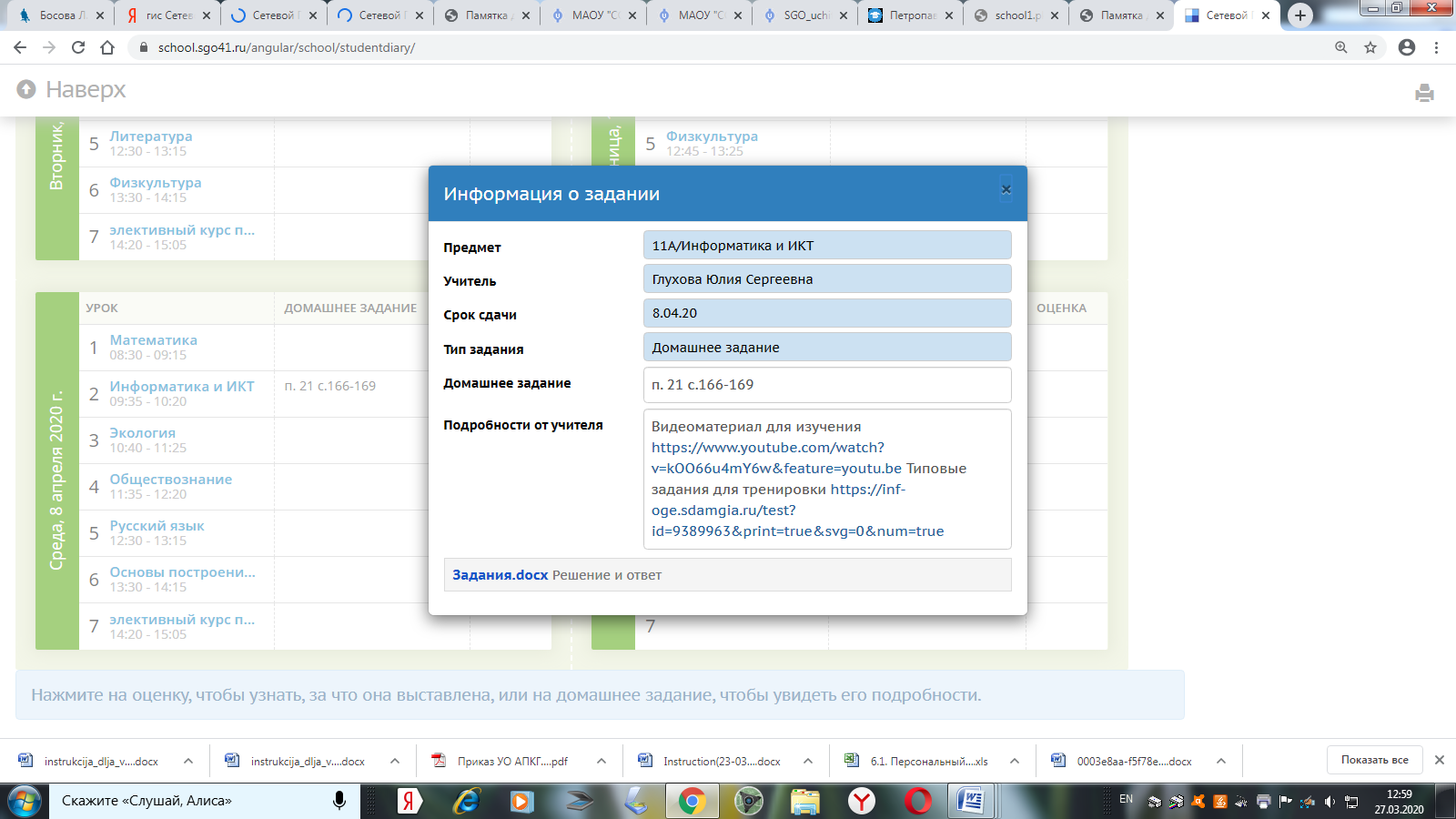 